Clear Lake Youth Wrestling Tournament  January 19, 2019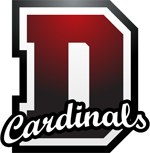 CONTACT: 		Kari Quail @ 605.760.2316 or Spencer Schmahl 605.520.3292ATTENTION:  All wrestlers are entered at their own risk. Clear Lake Alumni Wrestling and Deuel School will not be held liable for any/all injuries sustained while attending or participating in this event. By entering your child in this event, you carry insurance coverage for any accidents that may occur. WHERE: 	 Deuel High School Gymnasium 410 5th St W Clear Lake, SD 57226  WEIGH-INS: WRESTLING  Weigh-Ins:  9:30 a.m. - 10:30 a.m. START TIME: 11:00 a.m.  DIVISIONS: Boys divisions 6 & under through 13-14 (girls will wrestle boys) AWARDS:  Plaque for 1st, Medals for 2nd, 3rd, & 4th Team Trophies for 1st & 2nd (Must have at least 15 wrestlers) MATCHES:  Three 1 ½ Minute Periods ADMISSION: Wrestlers - $8     Adults - $5 Students - $3   Pre-school - Free MISC: 	 Concessions available (Coolers not allowed) 